MEMORIA ANUAL 2023GRUPO EDUCACIÓN PARA LA SALUD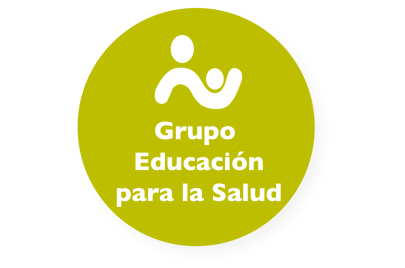 Miembros del grupo:REUNION Presencial: 18 de marzo de 2023BOLETINES EPS y COMUNITARIAAutocuidado para la salud y bienestar. Boletines EPS y Comunitaria. AEPap. Número 16, marzo 2022: Disponible en: https://www.aepap.org/sites/default/files/documento/archivos-adjuntos/boletin_16._autocuidados.pdfAcoso escolar o Bullying. Boletines EPS y Comunitaria. AEPap. Número 17, junio 2022. Disponible en: https://www.aepap.org/sites/default/files/documento/archivos-adjuntos/boletin_17_bullying.pdfTrastorno de déficit de atención y/o hiperactividad. Boletines EPS y Comunitaria. AEPap. Número 18, septiembre 2022. Disponible en: https://www.aepap.org/sites/default/files/documento/archivos-adjuntos/boletin_18._tdah_.pdfAccidentes y seguridad vial. Boletines EPS y Comunitaria. AEPap. Número 19, diciembre 2022. Disponible en: https://www.aepap.org/sites/default/files/documento/archivos-adjuntos/boletin_19._accidentes.pdfMONOGRAFICO FAPAP2023 ● Vol 8 ● Nº 1►PRÓLOGONúñez Jiménez C, Vázquez Fernández ME►INTRODUCCIÓN EN EDUCACIÓN PARA LA SALUD: FUNDAMENTOS, CLAVE Y CONCEPTOS BÁSICOSSerrano Poveda ME►RECURSOS ÚTILES EN EDUCACIÓN PARA LA SALUDNúñez Jiménez C, Vázquez Fernández ME►MOTIVACIÓN PARA UNA VIDA SALUDABLENúñez Jiménez C, Fernández Segura E►EDUCACIÓN PARA LA SALUD INDIVIDUAL. CONSEJO DE SALUDBarona Zamora P►EDUCACIÓN PARA LA SALUD GRUPALFierro Urturi A, Alfaro González M►EVIDENCIAS Y CONTROVERSIAS EN EDUCACIÓN PARA LA SALUD. ¿DÓNDE NOS ENCONTRAMOS?Serrano Poveda ME►INTERVENCIÓN COMUNITARIA: PASAR CONSULTA MIRANDO A LA CALLENúñez Jiménez C►ORIENTACIÓN COMUNITARIA: HACER Y NO HACER EN ATENCIÓN PRIMARIAMacipe Costa R, Benede Azagra B, Sastre Paz MCUENTA TWITTER @EPS_AEPap. 579 seguidoresCOLABORACION CON LA WEB FAMILIA Y SALUD: Artículos para la sección “mito o realidad”:Abrigarse poco produce resfriadosAcábate la carne y deja las patatasEl uso de pantallas aumenta los problemas visuales”Es peligroso dar kiwi, fresas, melocotón...antes del primer año de vida"Gluten y autismoLas vacunas producen autismoEn los últimos tiempos hay más niños con gafasEl azúcar provoca cariesLas cremas solares son para el veranoLa fiebre produce convulsionesSí no tiene dientes, no puede masticarNo mejora con la cámara, ponle un aerosol" ¡no te bañes después de comer que te va a dar, un corte de digestión”!Quiero un jarabe para que le entren ganas de comerQuiero un jarabe para que no se coja más catarrosSiempre está enfermo, seguro que está bajo de defensasMiembros del Comité Editorial en la Web: Esther Serrano (coordinadora), Elena Fernández Segura, Catalina Núñez, Margarita Escudero Lirio, Marta E. Vázquez.MASTER de Pediatría de Atención Primaria. Universidad Complutense de Madrid y AEPap. 2022-23: 1. Educación para la salud grupal. 2. Educación para la salud individual. Consejo de salud 3. Inteligencia emocional. Taller on line Inteligencia emocional. Catalina.Material divulgativo:Actualización de la guía para centros docentes.Participación en el plan digital familiar. Comité de Promoción de la Salud de la AEP. Cristina.Colaboración en el desarrollo de la guía: Nos vamos a separar: Cómo ayudar a nuestros hijos” Manual de ayuda de la Comisión de Promoción de la Salud de la AEP.PUBLICACIONES EN REVISTASGarcía de Ribera MC, Alfaro González M, Tríguez García M, Fierro Urturi AM, Vázquez Fernández ME, Sorge F, et al. ¿Cómo usan el teléfono móvil los niños de Castilla y León? Rev Pediatr Aten Primaria. 2023;25:251-60.TALLERES DE EPS e intervenciones comunitariasDe lactancia materna, de preparación al nacimiento, de primeros auxilios y RCP, ¿si es urgente para ti es urgente para mí? en los centros de trabajo.Se ha conseguido en el CS Pisuerga (Valladolid) la acreditación de la “Fase 3D” del Programa IHAN “Iniciativa para la Humanización de la Atención al Nacimiento y Lactancia”, que forma parte del proyecto internacional de OMS-UNICEF “Baby Friendly Hospital Initiative”, en el año 2023. Ana FierroElaboración de proyecto: “Programa integral de atención del niño con sobrepeso y obesidad desde Atención Primaria. “Cuidate, cuidale” en CS Miguel Servet Valencia. Esther Serrano.INVESTIGACIÓNEstudio sobre el uso del móvil en la población pediátrica de varias áreas de salud de Castilla y León. Beca AEPap-FPS para la investigación en pediatría de atención primaria 2022. investigador principal: Cristina García de Ribera. Investigadores colaboradores del grupo: Marta Esther Vázquez Fernández, Ana Fierro Urturi, Elena Santamaría marcos, María Alfaro González, María Tríguez García.ACTIVIDADES DOCENTESAePaprendemos: Determinantes de la obesidad Infantil: 9.5.2023. Marta y Kata. Disponible en: https://www.youtube.com/watch?v=KGZEBQqv3kwOtras miradas de la obesidad. Sesión intrahospitalaria. Hospital Clínico Universitario Valladolid-Gerencia Atención Primaria Valladolid Este. Dic. 2023. MartaSesiones de Pediatría Comunitaria para los equipos de pediatría en las Islas Baleares y en el Área de Salud Valladolid Este. Kata y MartaConferencia inaugural del 19º Foro de Pediatría de Atención Primaria de Extremadura. Mayo 2023. con una charla titulada "Nuevas estrategias de comunicación en educación para la salud”.  Dra. María Rosa Pavo y Dra. Soledad Montero Romero https://www.aepap.org/sites/default/files/sites/default/files/styles/event/public/actividad/programa/avanceprograma_19forospapex_0_0.pdfASISTENCIA A CURSOSII Jornada de Salud Comunitaria de la Comunidad de Madrid el 1 de diciembre de 2023.Jornada de actualización sobre coordinación entre Atención Primaria y Salud Mental para la prevención de la conducta suicida 2023 organizado por Oficina Regional de Coordinación de Salud Mental y Adicciones. Octubre 2023.Equidad en salud. Aprendiendo con el pueblo gitano. 2ª Edición. Ministerio de Ciencia e innovación. Agosto-octubre 2023.XXCIV Escuela de Salud Pública de Menorca: El desafío de trabajar la alimentación en atención primaria: la necesidad de intervenciones grupales y orientación comunitaria.Acción Comunitaria para la Salud – 1ª edición. Ministerio de Ciencia e innovación. Junio-Septiembre 2023.OTRAS ACTIVIDADESGrupo de trabajo de Educación para la Salud y comunitaria en la Asociación de Pediatría de Atención Primaria de Castilla y León (APAPCYL). Coordina: Cristina García de Ribera.Participación en el Plan Estratégico Nacional para Reducción de la Obesidad Infantil (2022-2030). Entidad responsable: Alto Comisionado para la Pobreza Infantil. Presidencia del Gobierno de España. Madrid 10 de enero de 2023. Moderación de comunicaciones y sesiones en el XIX Congreso de Actualización en Pediatría celebrado en Madrid del 2 al 4 de marzo de 2023.Evaluación de las comunicaciones de la sección de Atención Primaria / Pediatría Extrahospitalaria en el 68º Congreso AEP. Palma del 2 al 4 de junio de 2023.Concurso de cocina saludable. Congreso AEPap 2023.Decálogos de sueño y actividad física (pendientes de publicación).Participación de Catalina Núñez en la Reunión Alto Nivel sobre Obesidad Infantil en Baleares, 18 de octubre de 2023. Marta Esther Vázquez Fernández (coord.)Catalina Núñez Jiménez (coord.)Mª Esther Serrano PovedaElena Fernández SeguraTrinidad Álvarez de LaviadaAna Fierro UrturiMaría Alfaro GonzálezCristina García de RiberaFátima Muñoz VelascoElena SantamariaRosa Maria MacipeMaría TriguezMaría Rosa Pavo GarcíaMargarita Escudero LirioMaría José García Mérida